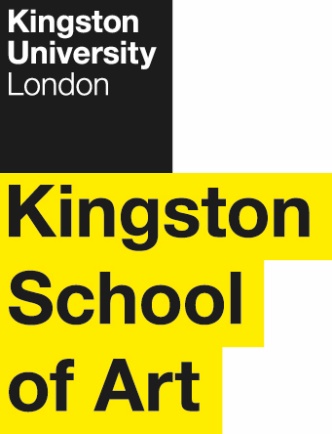 Programme SpecificationTitle of Course:			BA (Hons) Interior DesignDate Specification Produced:	May 2013Date Specification Last Revised:	August 2018 This Programme Specification is designed for prospective students, current students, academic staff and employers.  It provides a concise summary of the main features of the programme and the intended learning outcomes that a typical student might reasonably be expected to achieve and demonstrate if they take full advantage of the learning opportunities that are provided.  More detailed information on the teaching, learning and assessment methods, learning outcomes and content of each module can be found in the Course Handbook on Canvas and in individual Module Descriptors.SECTION 1:	GENERAL INFORMATIONSECTION 2: THE PROGRAMMEProgramme IntroductionThe BA (Hons) Interior Design is a studio-based, research-led practical design course within the Design School.  Students explore the subject of Interior Design through a series of strategic practical design projects of increasing complexity as they progress through each level, culminating in a capstone project that synthesises all prior learning and bridges the space between graduation and employment. Lectures, seminars and workshops provide a contextual framework. The course is outward facing, collaborating in live projects and inviting guest lecturers from industry. Visits and field trips are encouraged and facilitated where appropriate.        The course explores Interior Design’s ambiguous but autonomous situation in the relationship between built internal space and its contents, finishes and alteration. It recognises the changeable hierarchy in this relationship depending upon each contextual circumstance and the diversity of approach and outcome this consequently engenders.  The course is concerned primarily with the cultivation of a critically informed and enquiring mindset willing to explore creative possibility. It is understood that this occurs within a climate of relevant contextual understanding – historical, theoretical, technical, environmental, social, political, commercial – and through the incremental acquisition and development of core skills and knowledge in context. It is also understood that nurturing creativity is an intensely iterative process. Graduates emerge as well equipped entrants to industry, conscious of their personal position within the broad scope of possibility and able to make an effective contribution.   Central to the student experience is the development of an appreciation of materials and making in context. The course values the practical skills and heightened awareness of the made environment this promotes – ‘thinking’ and ‘doing’ are mutually informing. Students are required to engage with the course as a continuum across levels leading to a future beyond, strategically shaping an attitude accordingly. This attitude is reflected in both individual projects and the developing personal portfolio, firmly connecting students to industry and current topical debate.The BA(Hons) Interior Design is situated in a diverse educational environment directly alongside Product & Furniture Design, Fashion, Graphic Design and Illustration & Animation, each offering potential insight and influence subject to personal interest. It also benefits directly from the proximity of the Faculty’s Modern Interiors Research Centre (MIRC), the Stanley Picker Gallery and Stanley Picker House. This ties the course directly into the University’s research activities. MIRC is a unique Kingston resource, the foremost research centre dedicated to the study of modern interiors. Formed in 2005, with the aim of addressing the marginalisation of the interior within the disciplines of architectural and design history, the Centre has played a leading international role in developing this new field of interdisciplinary enquiry. Members of the Centre input directly into the BA(Hons) Interior Design. The Stanley Picker Gallery is a public venue dedicated to the research, development, production and presentation of interdisciplinary contemporary arts practice. In 2011 Abe Rogers mounted his exhibition ‘A Day in the Life of Ernesto Bones’ in direct collaboration with the BA(Hons) Interior Design. The levels of the course are structured to deliver the principles of Interior Design in level 4, the processes of Interior Design in level 5 and the practice of Interior Design in level 6. Level 6 students conclude their programme by completing a dissertation, a strategic portfolio of work and a capstone personal design project.  The capstone project reflects a culmination of each student’s learning on the course and is the single most significant expression of personal position.The Critical and Historical Studies (CHS) element of the degree is a three-year programme of study tailored to support students’ development as practitioners and researchers, and more closely explore the links and tensions between history, theory and practice. Over the three-year programme of CHS, there is a move from the general to the particular that culminates in the independent dissertation project, with key concepts introduced at Level 4 and reframed and more deeply theorized at Levels 5 and 6.At Level 4 modules are designed to provide a solid grounding in historical themes and issues relevant to the student’s discipline.  Key skills are delivered through a supporting programme of external workshops and via Canvas.  At Level 5 discipline-specific modules emphasize the theorization of contemporary practice, the pursuit of students’ own emerging research interests and the development of independent research skills that cross history/theory and practice.   This student-led research culminates at Level 6 in the Dissertation and Statement that enable students to develop a particular topic in relation to the pressing themes in their own practice, consolidate critical and analytical skills, and enable reflection on their relationship to the wider contexts in which they will continue to work.Aims of the ProgrammeThe main aims of the programme are:To develop a range of critical, creative, technical and professional skills relevant to employment in Interior Design and related areas.To develop an understanding of key critical, professional, theoretical and cultural debates in the area of Interior Design.To encourage the mutually supporting design activities of thinking and doing.To develop skills in research and analysis and encourage critical reflection, intellectual risk-taking and the development of effective and appropriate communication methods.To encourage independent and critical thinking and develop transferable skills and competencies.To develop experience and knowledge of collaborative working methods and processes within an industrially focused multidisciplinary environment.Intended Learning Outcomes The programme outcomes are referenced to the UK Quality Code for Higher Education, including the QAA subject benchmarks for Art & Design and History of Art, Architecture & Design the Frameworks for Higher Education Qualifications of UK Degree-Awarding Bodies (2014), and relate to the typical student.  The programme provides opportunities for students to develop and demonstrate knowledge and understanding, skills and other attributes in the following areas.  In addition to the programme learning outcomes identified overleaf, the programme of study defined in this programme specification will allow students to develop a range of Key Skills as follows:Entry RequirementsApplicants will need a minimum of 112 tariff points from recognised level 3 qualifications to include an Art or Design subject such as Foundation Diploma in Art or Design or an Art/Design related A-level or recognised equivalent.  Plus GCSE (A*–C or comparable numeric scores under the newly reformed GCSE gradings): five subjects including English and Maths (Key Skills Level 2 may be used in lieu of GCSE English and Maths).Offers will be made on the basis of your UCAS application, portfolio of work and interview for selected applicants.All applicants invited for an interview are required to present a portfolio of work.We welcome applications from mature students (aged over 21) who can demonstrate, through portfolio/written work and relevant experience, that they have developed cognitive and technical skills through their life experiences.Additionally: A score of 6.0 overall with a minimum of 5.5 in each element in the British Council IELTS Academic English Test, or 80 TOEFL or equivalent is required for those for whom English is not their first language.Programme StructureThis programme is offered as a full field in full-time learning mode, and leads to the award of BA (Hons) Interior Design.  Entry is normally at level 4 with A-level or equivalent qualifications (See section D).  Transfer from a similar programme is possible at level 5 with passes in comparable level 4 modules – but is at the discretion of the course team.  Intake is normally in September.E1.	Professional and Statutory Regulatory BodiesNot applicable.E2.	Work-based learningWork placements are actively encouraged – although it is the responsibility of individual students to source and secure such placements.  This allows students to reflect upon their own personal experience of working in an applied setting, to focus on aspects of this experience that they can clearly relate to theoretical concepts and to evaluate the relationship between theory and practice.E3.	Outline Programme StructureEach level is made up of modules totalling 120 credits for students to complete. Levels 4 and 5 comprise 4x30 credit modules each and level 6 comprises 2x30 credit and 1x 60 credit modules. The programme is part of the University’s Undergraduate Regulations (UR).  All students will be provided with the University regulations and the Course Handbook. Full details of each module will be provided in module descriptors and student module guides.  Level 4The first level of the course deals with the principles of design and the underpinning skills and theory. Curriculum areas include: design methods, design in context, human factors, materials and construction 2D and 3D communication and representation, studio and workshop practice, CAD/software skills. Particular importance is placed on the development of a contextual framework to underpin the design process.This course permits progression from Level 4 to Level 5 with 90 credits at Level 4 or above. The outstanding 30 credits from Level 4 can be trailed into Level 5 and must be passed before progression to Level 6.Students exiting the programme at this point who have successfully completed 120 credits are eligible for the award of Certificate of Higher Education Interior Design. Level 5In the second level, the course focuses on the processes of design and their subsequent interpretation and exploration in increasingly complex contexts. Students are encouraged to develop a broader understanding of how and where their new skills can be applied, through the creative processes, to a variety of increasingly challenging projects. Some of the work covered in this year maybe collaborative, either within the School or with design consultancies, external agencies, user groups, manufactures or retailers.This course permits progression from Level 5 to Level 6 with 90 credits at Level 5 or above. The outstanding 30 credits from Level 5 can be trailed into Level 6 and must be passed before consideration for an award or progression to Level 7 (if appropriate).Students exiting the programme at this point who have successfully completed 120 credits are eligible for the award of Diploma of Higher Education Interior Design Level 6In the final year students will explore the practice of design and expand the envelope of their knowledge through a capstone, self-initiated project. The focus is on the student’s own aims and ambitions, which reflect their area of study and understanding of potential careers. This final year leads to the strategic construction of a professional portfolio in a relevant and appropriate form.Level 6 requires the completion of all modules.Principles of Teaching Learning and Assessment The Design School promotes and sustains a distinctive pattern of teaching and learning practices. Teaching and learning strategies have developed in close relation to the design subjects, disciplines and the creative industries.  The ways in which students develop knowledge and understanding of their subject is equally distinct, with a strong emphasis being placed on the management of increasingly complex studio-based practical design projects. In addition, students are strongly encouraged to develop their own informed and creative approach, taking into account contemporary research, current industry and design practices and future speculations. This is achieved through the teaching philosophy in the School, which highlights the importance of knowledge of the contemporary and future design context and through awareness of the forces and issues that influence society and industry to meet the needs of present and future generations.Strategically, the course is structured to allow students to explore and develop an understanding of Interior Design principles through the level 4 modules. The nature of the modules provides for the increasing complexity of projects as the student develops as they navigate through the level and the ‘theme’. This concept is reflected in level 5 in which Interior Design processes are characterised and level 6 in which the students’ Interior Design practice is personalised and contextualised.The teaching and learning of practical design projects incorporates:Analysis of the project brief, research and insight gathering into the ‘theme’ or objective and subsequent problem finding for problem solving.Analysis of context.Tools and strategies for design thinking and the design process.The promotion of workshop practices and creative material usage and manipulation. The teaching of communication and presentation tools and techniques.The teaching of digital tools for design and realisationTutorials, lectures, seminars and workshopsThe development of students’ ability to communicate confidently orally Project reviews and crits to promote peer project discussion and debate.The encouragement of self-reflection and self-criticism within students in relation to a sustainable design practice.The iterative nature of the design process requires continual formative feedback through studio tutorials and interim review with formative assessment. Summative assessment in levels 4 and 5 occurs at the end of the module and written summative feedback is provided following review of the submitted/presented project work. Summative assessment of level 6 modules occurs at the end of teaching block 2 through the submission and exhibition of appropriate project work - portfolio, personal design project and dissertation. The Major Design Project is a capstone project that represents a culmination of the students’ prior programme learning and positions them for their future ambitions. The delivery of modules will be by means of lectures, seminars, workshops, group critique, individual tutorials, demonstration, projects, briefings, study visits, peer learning, independent learning and study skills.Lectures - A member of staff or invited guest will provide taught input, often followed up by group discussion to ensure a full understanding and to encourage critical analysis of the material. Seminars - Seminars normally consist of structured student or staff-led presentations followed by discussion. The seminar is usually based upon a topic which has been previously prepared and circulated. Active participation and quality of presentation and discussion in seminars is expected. Student discussion and critical debate is encouraged.Group Critique - Commonly known as Group ‘Crits’. On these occasions a group of students and members of staff and, if appropriate, invited guests from industry will discuss the work of one or more students who are present. Group crits can take place in studios or students’ work place – if appropriate, the work to be discussed might alternatively be more formally exhibited. Discussion of this kind provides an ideal arena for the realisation of common issues and for the dissemination of ideas. Crits also provide an invaluable form of self-appraisal, since the student will not only receive individual oral feedback, but will indirectly learn by means of the discussion centered upon the work of other members of the group.  Additionally group crits provide opportunities for ‘feed-forward’ in relation to project aims, programme aims and student outcomes.Tutorial - Opportunities to strategically discuss a range of issues relating to individual development and to clarify existing knowledge, to support project initiatives, and to guide and facilitate further independent creative learning and thought. They also provide opportunities for formative assessment where students receive feedback on completed work and feed forward on work in progress. Demonstration - This often involves the first introduction to a material, technology, process, technique or equipment not previously experienced by a group of students.  It is intended to make students aware of the potential and characteristics of the ‘subject’ and it is not intended that every student will necessarily go on to learn and apply the skills or knowledge.Study Visits - By definition, a study visit will involve traveling to strategic venues of interest which may vary from visits to galleries and museums or to course specific events such as shows, exhibitions, or visits to industry or sites. They form an essential part of the students learning experience as they provide the opportunity to see examples of design and industry in multiple ‘real life’ contexts.Projects - The term ‘project’ is used in two ways. Set projects consist of a set of objectives and procedures, which are often linked to a given theme or design problem and are designed for a particular group of students. This kind of project usually has a strict deadline. Students also devise their own projects (self-initiated briefs). This kind of project comprises a body of work which reflects the specific interests of the student and which may be developed over a period of time, which is agreed between the individual student and a member of the academic staff.Capstone Project – A capstone project is designed to be a culminating educational experience for students. It aims to summarise and synthesise all or part of a student’s academic career at university. Capstone Projects help students to reflect on the knowledge and skills that they have acquired during that degree and learn how to present them to a wider audience including future employers.Briefing - A briefing takes place to make known and explain specifics of projects; theme, aims & objectives, learning outcomes, timetable etc.Peer Learning - A vital component of teaching and learning practices of the design courses. The work of the course is largely studio-based, and thus enables students to take notice of each other’s work and discuss issues informally. Peer learning also takes place through other activities such as group crits and seminars.  Independent Study - It will be recognised that all students engage in forms of independent learning in relation to the broad issues of the subject. Formal tuition will often be based upon the expectation of some level of self-motivated personal development. Independent study and the individual selection of a range of projects, both set and self-initiated, lead to the development of individual portfolios of work in the later stages of the course and for entry into the student’s individual choice of career.Research Informed Teaching - Research informed teaching operates throughout the course, with research active and professionally engaged staff integrating and contributing their current and ongoing knowledge in the development of the programme, the curriculum, the modules and the courses teaching and learning processes. Knowledge and understanding of research skills and techniques are implicit in the design process and as such permeate the course. Key modules in each of the levels introduce, practice and then explore research methodologies in relation to the contexts of design.The VLE (Virtual Learning Environment)/Canvas - is an online environment that aims to make the most effective use of a range of virtual teaching and learning tools. The School is involved in the development of online materials to support course, School and Faculty content. The aim is to develop a flexible set of virtual resources demonstrating skills, processes and methods valuable for enhancing creativity and knowledge throughout the Design School. Additionally the VLE seeks to enhance communication, a sense of community and inter-course discussion and debate.Lynda.com – all courses based in the Kingston School of Art offer students free access to the online video tutorial platform Lynda.com. This provides a wide range of subjects to choose from, many with downloadable exercise files, including software tutorials covering photography, graphics, web design, audio and music, CAD and Microsoft Office software, as well as courses on Business and Management skills. Some of these are embedded in the curriculum and offer additional self-paced learning, others may be taken at will by students wishing to broaden their employability skills in other areas. End of Year Show – The Degree show exhibitions are conceived to enable students to demonstrate critical self-selection and creative ambition in relation to a strategically acknowledged graduate or professional audience or sector. At the end of Level 6 it reflects the individual student’s highest achievement at the completion of the course.Accessibility and Inclusiveness - The course has been designed to remove unnecessary barriers to access for students from protected groups. The School acknowledges that a 'one-size-fits-all' model does not work for our students, whose differing backgrounds, learning journeys and aspirations challenge us to provide a student experience that equips them to succeed.ASSESSMENTAssessment is both summative and formative.  Primarily, summative assessment is intended to identify what has been learned (assessment of learning) and therefore assessed mark counts towards the module grade awarded.  Formative assessment is intended to help students to learn (assessment for learning) and provides opportunities for students to identify their strengths and weaknesses, and focus on areas they need to work on and improve.  The work is marked and feedback given, but the mark does not count towards the module grade awarded.  The assessment strategy and criteria are clearly described in every written brief and mapped appropriately to the module learning outcomes.  The assessment criteria are generally additionally communicated verbally at each project briefing.Support for Students and their LearningThe Personal Tutor Scheme Aims of the Design School Personal Tutor Scheme:To provide appropriate academic advice and guidance throughout a student’s studies by monitoring progress and identifying individual needs.To provide a holistic overview and guidance for individual study and the development of personal practice.To provide a formalised structure for the ongoing process of formative feedback and personal development embedded in studio culture and teaching.To help to develop a student’s ability to be self-reliant and reflective and their ability to use feedback/feed forward to best advantage.Key Features of the Design School Personal Tutor scheme:Personal Tutors will be allocated at the beginning of the academic year.The introductory/welcome tutorial meeting will occur at the beginning of the academic year. Subsequent tutorials will follow and respond to key/stages in the academic year.Students will keep the same personal tutor throughout each year: level 4,5,6,7.One-to-one meetings will vary in length depending on the profile and needs of individual students.The Design School employs permanent staff members to lead levels 4, 5 and 6. The permanent nature of the staff affords them substantial and visible presence for students across all levels and as such is designed to be a supportive and helpful. Teaching and learning within the course is enhanced through the strategic use of Hourly Paid Lecturer (HPL) staff with project-related skills, knowledge and expertise. Under the personal tutor scheme permanent staff will assume this role and their responsibilities will include:Level 4:Teaching block 1: minimum of 2 1:1 meetingsTeaching block 2: Strategically timed 1:1 meeting‘MOT’ at the end of the Academic yearLevel 5:Welcome back and year planning meeting, 1:1End of teaching block 1: email contact or 1:1 ‘MOT’ email at the end of the Academic yearLevel 6:Welcome back and year planning meeting, 1:1End of teaching block 1: email contact or 1:1 ‘MOT’ email at the end of the Academic yearStudents are supported by:Studio StructureAll courses within the Design School place the studio at the heart of the learning support experience.  The studio is both a physical environment and a design education ethos. It affirms course and student identity with each course owning its own dedicated studio space(s) and each course level (undergraduate) its own studio within this. The typical developmental curriculum journey from principles to processes to practices may be mapped to individual studio experiences.   The studio provides a natural and readily available environment for peer-to-peer learning and group work. It also accommodates 1:1 contact and individual learning.  A strategic programme of lectures, seminars and workshops supports the studio learning experience. Workshop StructureThe diverse range of Faculty workshop spaces provide an integral resource to support studio learning. They are an extension of the studio space but equipped with particular, specialist facilities.  The workshops are a primary means of facilitating connections with external partners.   Staff Structure The staff support structure maps to the studio system.  Course Directors coordinate all levels and studios within a course. For postgraduate this is a single level and studio and for undergraduate three levels and corresponding studios.  Modules have Module Leaders and undergraduate courses have individual level leaders who provide a consistent point of student contact. They are operational figureheads who work together with staff teams and Hourly Paid Lecturers (incorporating Module Leaders) to deliver the appropriate learning and teaching experience.  Staff mediate this experience across each level or stage of a course, moving from an explicit to implicit role in students’ development, enabling students to learn how to learn and become more progressively independent. Dedicated technicians provide workshop space learning support in conjunction with the academic staff teams.InfrastructureThe School adopts an infrastructure of learning support means beyond the immediacy of academic courses.  These broadly divide into key mechanisms (course facing eg. NSS) and enhancement opportunities (student facing eg. Erasmus), including:Up-to-date knowledge of relevant University systems and proceduresStudent Office with a dedicated Course AdministratorAcademic Study Skills Centre with a dedicated Academic Skills Advisor who provides support for both UG and PG students. Faculty Student Achievement Officer who provides students with pastoral adviceVLE/Canvas – a versatile online interactive intranet and learning environment accessible both on and off-site;Lynda.com – an online platform offering self-paced software tutorialsUnion of Kingston StudentsNUS (National Union of Students)University’s Mentoring SchemeRPCL (Recognition of Prior Certificated Learning) / RPEL (Recognition of Prior Experiential Learning) processesNSS (National Student Survey)Staff/Student Consultative Committee (SSCC)Board of Study (BOS)Annual MonitoringErasmus Exchange programmesInformation on Scholarships and BursariesAlumni and Graduate ExperienceLanguage Support for international studentsSupport for students with DisabilitiesUniversity Careers and Employability Services Faculty Employability ConsultantInformation Services, including the Library Resources CentresPersonal Tutor SchemeEnsuring and Enhancing the Quality of the CourseThe University has several methods for evaluating and improving the quality and standards of its provision.  These include:External ExaminersBoards of Study with student representationAnnual Monitoring and EnhancementPeriodic review undertaken at subject levelStudent evaluation including MEQs, Level Surveys and the NSSModeration policiesFeedback from employersEmployability Statement All courses in the Design School address the issue of employability through engaging directly with industry and external partners and institutions. This is supported in course teaching by the professional and industrial expertise of course teams as well as visiting specialist practitioners.This ethos of professionalism is planned and delivered through the course curriculum at all levels. Delivery of employability is staged and structure via student progression through and across course levels so that students are effectively equipped for the world of work on their graduation from the course. As a result of our courses' active engagement with employability at all levels, our graduates go on to a varied range of internships and destinations across the creative industries. United Designers – design team members and leadersPrada – head of visual merchandising, AsiaFoster and Partners – design team membersReiss – retail designFreelance production design On completion of the course, students will have completed a capstone project, a dissertation and constructed a strategic portfolio. In conjunction with the portfolio students are required to develop an appreciation of the knowledge, skills and understanding sector employers require, and present and demonstrate them accordingly.This commitment to sustainable employability is delivered by each course in a number of ways, including:'Live' briefs: Fashion standProfessional and Student Shows: Interior Educators Field trips and site visits: Basle, Berlin, Veneto, Munich, Vitra; United Designers; Erco Lighting; ORMS etc. Field trips are closely aligned to course objectives. They are not compulsory and their cost is not included within the course fees. Presentation / portfolio skills (verbal and visual): Portfolio modulesGroup projects / peer learningTime management EntrepreneurshipCV writingSymposiaPDP: Personal Development PlanLevel 4: Reflection upon experience is central to both academic learning and professional development. Level 4 provides support and focus on the development of learners’ self-awareness, patterns and habits of learning, and their study, organization, self-management, self-promotion and communication skills. Level 4 plays an important role in setting students up for their course and supporting them to develop increasingly independent approaches to learning.Level 5: Builds on level 4, to enable students to reflect upon their own learning, performance and achievement, and to plan for their professional, educational and career development. Students will be required to negotiate and develop their own personal and professional development plan, which will build on the level 4 learning plan and reflective journal.Level 6:  Builds on levels 4 and 5, to enable students to critically examine and develop their own professional development or “output” plan, so that they are prepared for the transition to work and/or further study. The focus of level 6 is on professional development and realisation.Approved Variants from the Undergraduate RegulationsNone.Other sources of information that you may wish to consult	QAA Subject StatementsArt & Designhttp://www.qaa.ac.uk/docs/qaa/subject-benchmark-statements/sbs-art-and-design-17.pdf?sfvrsn=71eef781_16History of Art, Architecture & Designhttp://www.qaa.ac.uk/docs/qaa/subject-benchmark-statements/sbs-history-of-art-architecture-and-design-17.pdf?sfvrsn=dc98f781_14 Kingston University websitehttp://www.kingston.ac.uk/undergraduate/Course Page http://www.kingston.ac.uk/undergraduate-course/interior-design/ Development of Programme Learning Outcomes in ModulesThis map identifies where the programme learning outcomes are summatively assessed across the modules for this programme.  It provides an aid to academic staff in understanding how individual modules contribute to the programme aims, a means to help students monitor their own learning, personal and professional development as the programme progresses and a checklist for quality assurance purposes.  Students will be provided with formative assessment opportunities throughout the course to practise and develop their proficiency in the range of assessment methods utilised.  COURSE DIAGRAM	Level 4	Level 5	Level 6	TB1	TB2	TB1	TB2	TB1	TB2										 Technical AnnexTitle:BA (Hons) Interior DesignAwarding Institution:Kingston UniversityTeaching Institution:Kingston UniversityLocation:Department of 3D Design, The Design School, Kingston School of Art, Knights ParkProgramme Accredited by:N/AProgramme Learning OutcomesProgramme Learning OutcomesProgramme Learning OutcomesProgramme Learning OutcomesProgramme Learning OutcomesProgramme Learning OutcomesKnowledge and UnderstandingOn completion of the course, students will be able to:Intellectual skills On completion of the course, students will be able to:Subject Practical skills On completion of the course, students will be able to:A1Demonstrate a comprehensive knowledge of historical and contemporary interior design practice and theory.B1Understand contemporary and historical art and design issues, appropriate theory and the development of skills in critical analysis for their own sake or for their application to art and design practiceC1Demonstrate an advanced level of practical understanding and technical competence - whether in traditional or digital technology - in interior design to enable them to practice successfully in the professionA2Demonstrate a critical understanding of the relationship between theory and practice in art and design as it relates to the subject.B2Possess a professional level of individual creativity, vision, personal expression and intellectual ability to enable students to practise successfully in interior design.C2Demonstrate an advanced understanding of new and future methods, materials, processes and technologies appropriate to three-dimensional design.A3Express an understanding of the national and international contexts of art and design practice.B3Demonstrate the ability to recognise the cultural, conceptual and professional contexts relevant to the evaluation and understanding of their work.
C3Demonstrate individual creativity, personal expression and technical competence, using the practical skills necessary to critically evaluate, realise and coherently communicate three dimensional ideas in appropriate media suitable for portfolio.A4Demonstrate the development of problem solving skills through research, critical analysis and the subsequent development of creative solutions within a professional, contextual and ethical framework.C4Demonstrate a critical understanding of interior design practice impact on culture, society and the environment, including an appropriate knowledge of the application of materials and processes.Key SkillsKey SkillsKey SkillsKey SkillsKey SkillsKey SkillsKey SkillsSelf Awareness SkillsCommunication SkillsInterpersonal SkillsResearch and information Literacy SkillsNumeracy SkillsManagement & Leadership SkillsCreativity and Problem Solving SkillsTake responsibility for  own learning and plan for and record own personal developmentExpress ideas clearly and unambiguously in writing and the spoken workWork well  with others in a group or teamSearch for and select relevant sources of informationCollect data from primary and secondary sources and use appropriate methods to manipulate and analyse this dataDetermine the scope of a task (or project)Apply scientific and other knowledge to analyse and evaluate information and data and to find solutions to problemsRecognise own academic strengths and weaknesses, reflect on performance and progress and respond to feedbackPresent, challenge and defend  ideas and results effectively orally and in writingWork flexibly and respond to changeCritically evaluate information and use it appropriatelyPresent and record data in appropriate formatsIdentify resources needed to undertake the task (or project) and to schedule and manage the resourcesWork with complex ideas and justify judgements made through effective use of evidenceOrganise self effectively, agreeing and setting realistic targets, accessing support where appropriate and managing time to achieve targetsActively listen and respond appropriately to ideas of othersDiscuss and debate with others and make concession to reach agreementApply the ethical and legal requirements in both the access and use of informationInterpret and evaluate data to inform and justify argumentsEvidence ability to successfully complete and evaluate a task (or project), revising the plan where necessaryWork effectively with limited supervision in unfamiliar contextsGive, accept and respond to constructive feedbackAccurately cite and reference information sourcesBe aware of issues of selection, accuracy and uncertainty in the collection and analysis of dataMotivate and direct others to enable an effective contribution from all participantsShow sensitivity and respect for diverse values and beliefsUse software and IT technology as appropriateLevel 4 (all core)Level 4 (all core)Level 4 (all core)Level 4 (all core)Level 4 (all core)Compulsory modulesModule codeCredit valueLevel Teaching BlockIdeation & CommunicationIR41003041&2Design ProcessIR41013041&2Materials and Construction IR41023041&2Situating the Interior: Themes in Design HistoryHA41053041&2Level 5 Level 5 Level 5 Level 5 Level 5 Compulsory modulesModule codeCredit valueLevel Teaching BlockInterior PracticeIR51003051&2Interior Context 1IR51013051Interior Context 2IR51023052Critical Issues in Interior Design: Research & PracticeHA51083051&2Level 6 Level 6 Level 6 Level 6 Level 6 Compulsory modulesModule codeCredit valueLevel Teaching BlockMajor Design ProjectIR61006061&2Practice ProfileIR61013061&2Dissertation: Research & ReflectionHA61013061&2Level 4Level 4Level 4Level 4Level 5Level 5Level 5Level 5Level 6Level 6Level 6Module CodeModule CodeIR4100IR4101IR4102HA4105IR5100IR5101IR5102HA5108IR6100IR6101HA6101Programme Learning OutcomesKnowledge & UnderstandingA1SSSSSSSSSSProgramme Learning OutcomesKnowledge & UnderstandingA2SSSSSSSSSSSProgramme Learning OutcomesKnowledge & UnderstandingA3SSSSSSSSProgramme Learning OutcomesKnowledge & UnderstandingA4SSSSSSSProgramme Learning OutcomesIntellectual SkillsB1SSSSSSSSSProgramme Learning OutcomesIntellectual SkillsB2SSSSSSSProgramme Learning OutcomesIntellectual SkillsB3SSSSSSSSSSProgramme Learning OutcomesPractical SkillsC1SSSSSSProgramme Learning OutcomesPractical SkillsC2SSSSSSProgramme Learning OutcomesPractical SkillsC3SSSSSSSSProgramme Learning OutcomesPractical SkillsC4SSSSSSSFinal Award(s):BA (Hons) Interior DesignIntermediate Award(s):Cert (HE)Dip (HE)BA (Ordinary)Minimum period of registration:3 yearsMaximum period of registration:6 yearsFHEQ Level for the Final Award:HonoursQAA Subject Benchmark:Art & DesignHistory of Art, Architecture & DesignModes of Delivery:Full-timeLanguage of Delivery:EnglishFaculty:Kingston School of ArtSchool:Design Department3D DesignUCAS Code:W250Course/Route Code:UFIDE1IDE01